Čj.: MH–SČŽÚ/584/2019JID: 1461/2019/MHVyřizuje: Bc. Marcela DražilováTelefon:  326776730E-mail: marcela.drazilova@mnhradiste.czDatum: 14.01.2019Zveřejnění informace podle § 26 zákona č. 255/2012 Sb., o kontrole (kontrolní řád) za rok 2018 provedených živnostenským úřadem, Odbor správních činností a živnostenský úřadKontrolní orgán: Městský úřad Mnichovo Hradiště, Odbor správních činností a živnostenský úřad, Masarykovo náměstí 1, Mnichovo HradištěDruh a předmět provedených kontrol: Dodržování povinností stanovených zákonem č. 455/1991 Sb., o živnostenském podnikání (živnostenský zákon), ve znění pozdějších předpisů a ustanoveními dalších zvláštních právních předpisů, vztahujících se na živnostenské podnikání, včetně dodržování povinností při značení lihu a nakládání s lihem podle zákona č. 307/2013 Sb., o povinném značení lihu, ve znění pozdějších předpisů, dodržování povinností při značení tabákových výrobků a dodržování zákazu prodeje lihovin a tabákových výrobků podle zákona č. 353/2003 Sb., o spotřebních daních, ve znění pozdějších předpisů a dodržování vybraných povinností dle zákona č. 634/1992 Sb., o ochraně spotřebitele, ve znění pozdějších předpisů.Kontrolované osoby: Podnikatelské subjekty se sídlem nebo živnostenskou provozovnou ve správním obvodu obecního úřadu obce s rozšířenou působností Mnichovo Hradiště. Celkem bylo za uvedené období provedeno 42 kontrol, z toho bylo 37 podnikajících fyzických osob a 5 podnikajících právnických osob.Výsledky kontrol: Nejvíce se kontroly zaměřovaly na hostinskou činnost, stánkový prodej a dále na kontroly sídel a provozoven podnikatelských subjektů (fyzických i právnických osob). Provedenými kontrolami bylo zjištěno porušení povinností uložených živnostenským zákonem celkem v 5 případech, za tato porušení bylo uloženo celkem 5 pokut v celkové výši 11500,- Kč. Nejčastější porušení bylo zjištěno u dodržování povinností dle § 17 odst. 3 živnostenského zákona neoznámením zahájení, popř. ukončení provozování živnosti v provozovně. Častým zjištěním bylo také neúplné označení živnostenské provozovny zákonem stanovenými údaji, kdy zejména chybělo jméno a příjmení podnikatele (obchodní firma nebo název právnické osoby) nebo identifikační číslo osoby; v případě provozovny určené pro prodej zboží nebo poskytování služeb spotřebitelům, chybělo i jméno a příjmení osoby odpovědné za činnost provozovny. Z provedených kontrol také vyplynulo, že podnikatelé provozující živnost prostřednictvím odpovědného zástupce, neoznamují živnostenskému úřadu ve stanovené 15ti denní lhůtě ukončení výkonu jeho funkce a ustanovení nového odpovědného zástupce.Marcela Dražilová, vedoucí Odboru správních činností a živnostenský úřad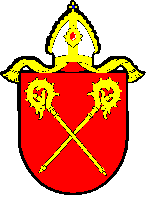 
Městský úřad mnichovo HradištěMasarykovo nám. 1, PSČ 295 21odbor SPRÁVNÍCH ČINNOSTÍ A ŽIVNOSTENSKÝ ÚŘADtypy kontrolyfyzické osobyprávnické osobycelkemprotokoly37542záznamy o úkonech předcházejících kontrole358zjištěná porušení325sankce6000,- Kč5500,- Kč11500,- Kč